Domácí příprava 16. – 20.3.2020SEXTA BTéma: Opakování – KLDR a Jižní KoreaVyužij Atlas světa, svoje zápisky a všechny prezentace zaslané na třídní e-mail1. Popiš a vysvětli okolnosti vzniku dvou států na Korejském poloostrově.
2. Jak se vyvíjel počet obyvatel, plodnost a dětská úmrtnost v obou korejských státech.     Porovnej údaje obou států a vysvětli odlišnosti.
3. Porovnej údaje o naději na dožití u obou korejských států a vysvětli odlišnosti.
4. Porovnej míru urbanizace obou korejských států a vysvětli odlišnosti.
5. Porovnej míru svobody v obou korejských státech a vysvětli příčiny odlišnosti.
6. Porovnej životní úroveň obou korejských států a vysvětli příčiny odlišnosti.
7. Popiš jednotlivé prvky korejské kultury (náboženství, odívání, strava, svátky, ….)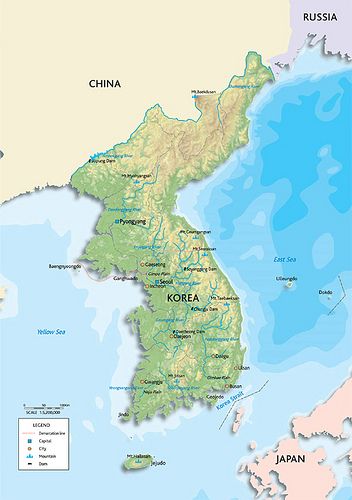 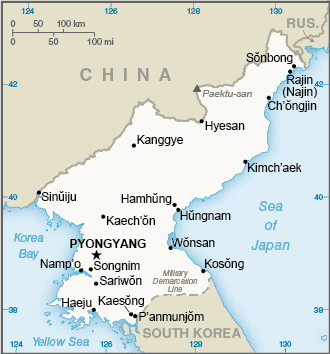 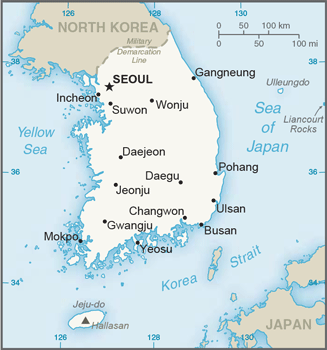 